Publicado en Puerto de la Cruz, Tenerife el 11/04/2018 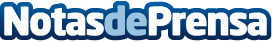 Loro Parque muestra a sus visitantes el primer tiburón cebra nacido en un acuario en EspañaDe nombre Udra, nació en el Parque a finales de 2016 y ya ha finalizado su período de cuarentena, por lo que ha podido conocer su nuevo hogar: el precioso Manglar situado en AquaVivaDatos de contacto:Natalya RomashkoDepartamento de Comunicación e Imagen, Loro Parque+34 922 373 841 ext.Nota de prensa publicada en: https://www.notasdeprensa.es/loro-parque-muestra-a-sus-visitantes-el-primer Categorias: Internacional Nacional Sociedad Canarias Entretenimiento Turismo http://www.notasdeprensa.es